ABSTRAKPENGARUH MODEL PEMBELAJARAN PICTURE AND PICTURE  TERHADAP KEMAMPUAN MENULIS PUISI SISWA KELAS VII SMP NEGERI 1 BATANG KUIS TAHUN PEMBELAJARAN 2021-2022OLEH :RAHAJENG PRATIWINPM 181214011Penelitian ini bertujuan untuk mengetahui pengaruh model Picture and picture  terhadap kemampuan menulis puisi siswa kelas VII SMP Negeri 1 Batang Kuis. Dalam penelitian ini peneliti akan menggunakan penelitian kuantitatif melalui desain eksperimen. Penelitian ini akan dilakukan dengan menggunakan dua kelompok sampel yaitu kelompok kontrol dan kelompok eksperimen. Adapun populasi penelitian ini adalah siswa kelas VII SMP Negeri 1 Batang Kuis. Jumlah populasi seluruhnya adalah 43 siswa yang terbagi dalam dua kelas. Sampel penelitian ini adalah Kelas VII-1 berjumlah 22 siswa dan kelas VIII-2 berjumlah 21 siswa. Instrumen yang digunakan dalam penelitian ini adalah dengan melakukan observasi da tes. Dalam pengumpulan data, peneliti menerapkan beberapa teknik, yaitu: perlakuan pre-test, dan post-test. Setelah melakukan penelitian, peneliti dapat menyimpulkan bahwa terdapat pengaruh yang signifikan model picture and picture terhadap keterampilan menulis puisi siswa. Dari penelitian yang dilakukan diketahui bahwa nilai thitung lebih tinggi dibandingkan dengan nilai ttabel. Berdasarkan hasil pre-tes dan pos-tes peneliti menemukan adanya kemampuan menulis puisi siswa, hal ini dibuktikan dari hasil tes thitung > ttabel atau (5,80>1,68). Hal ini menunjukkan bahwa terdapat perbedaan kemampuan siswa yang diajar dengan menggunakan model picture and picture.Kata kunci: Model Pembelajaran, Picture and Picture, Puisi.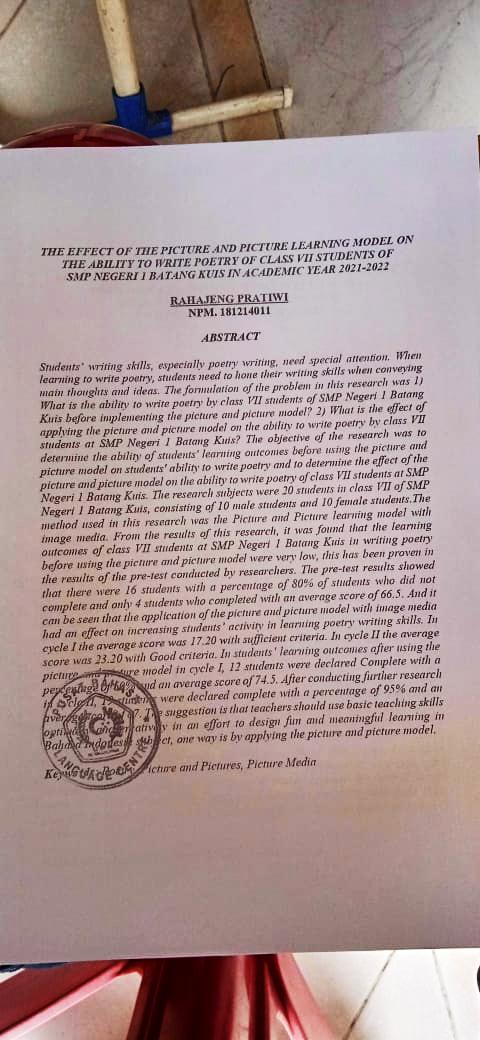 